Познавательно-развлекательная программа «В стране дорожных знаков»«Формирование навыков социально-бытовой ориентировки учащихся с ограниченными возможностями здоровья (слабовидящие) средствами дополнительного образования»ТРАНСПОРТ	Для того,  чтобы учащиеся учились различать и запоминать различные группы дорожных знаков (предупреждающие, запрещающие, предписывающие, информационно-указательные) на занятиях использовались  игровые и проблемные ситуации, поисковая деятельность. В конце занятия сами ребята оказались в роли инспекторов дорожного движения – моделировали знаки различных групп.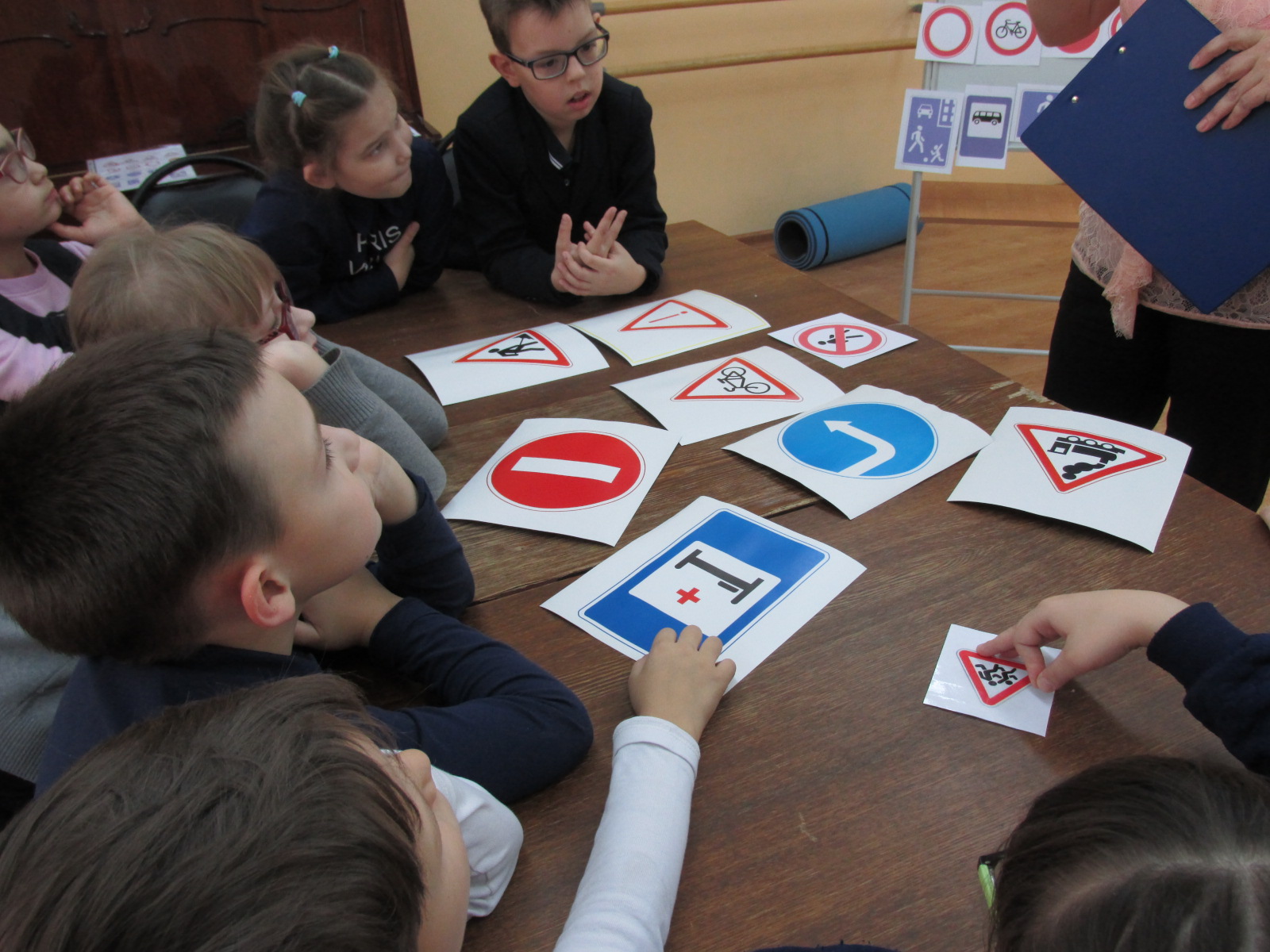 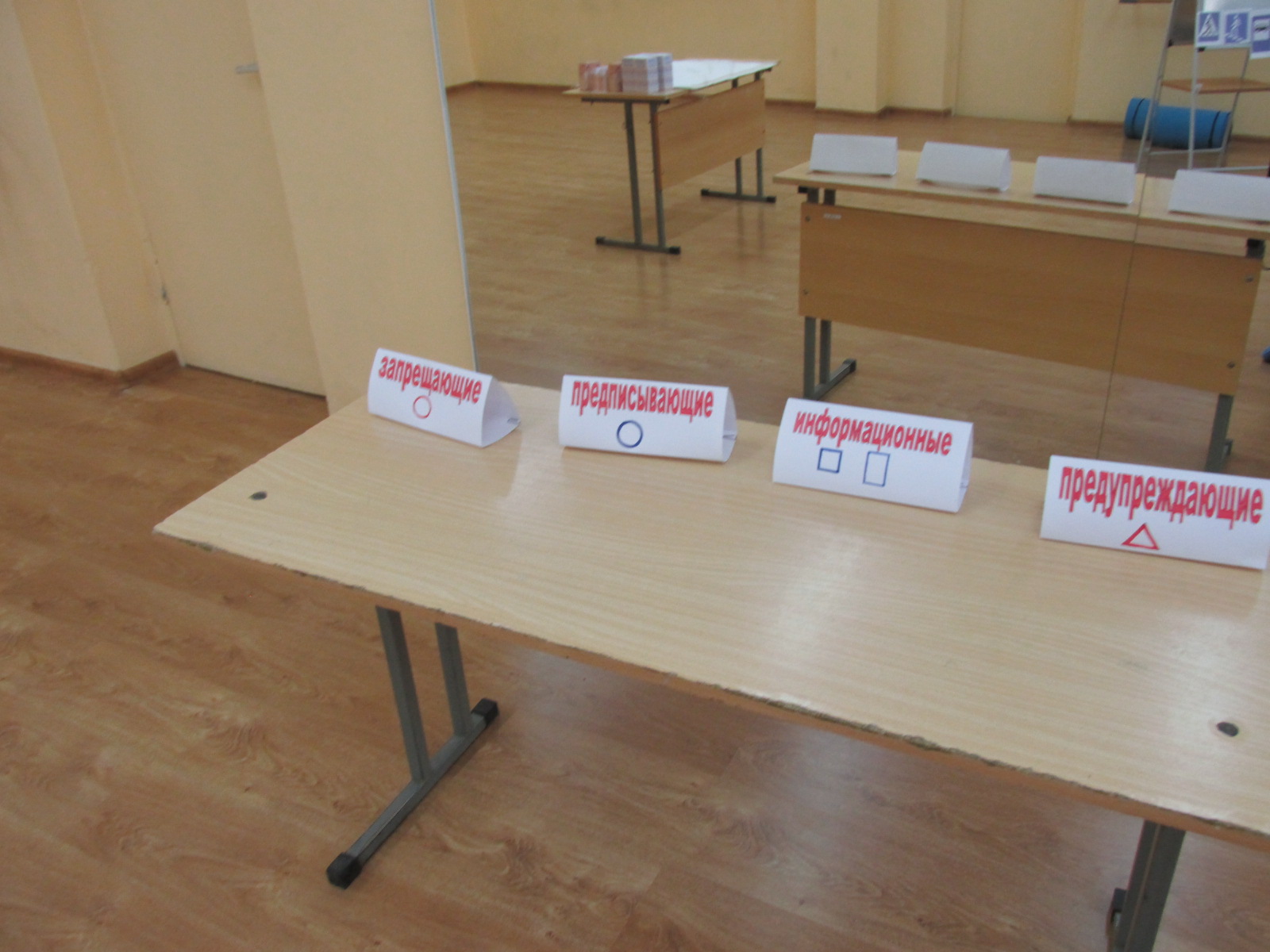 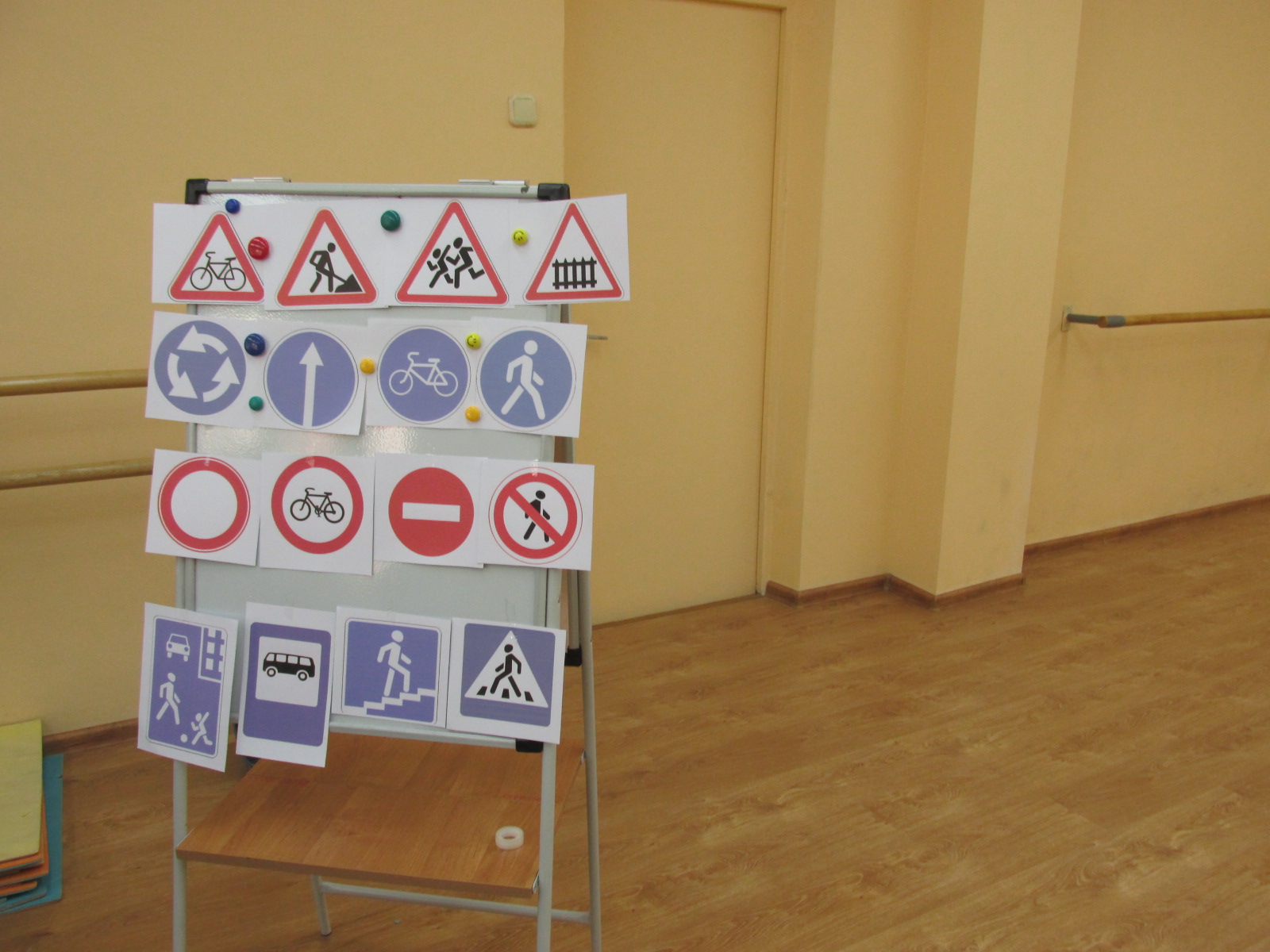 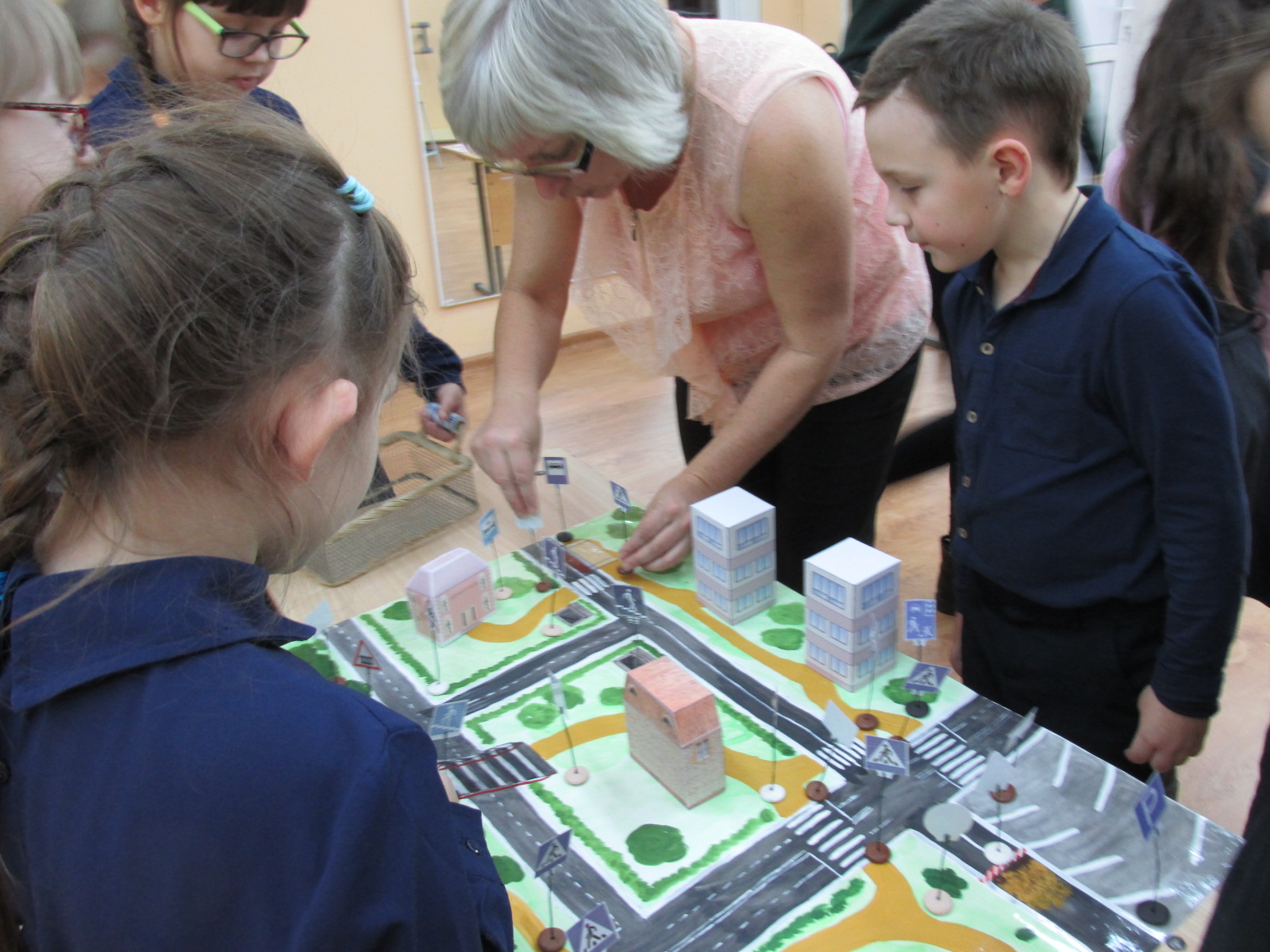 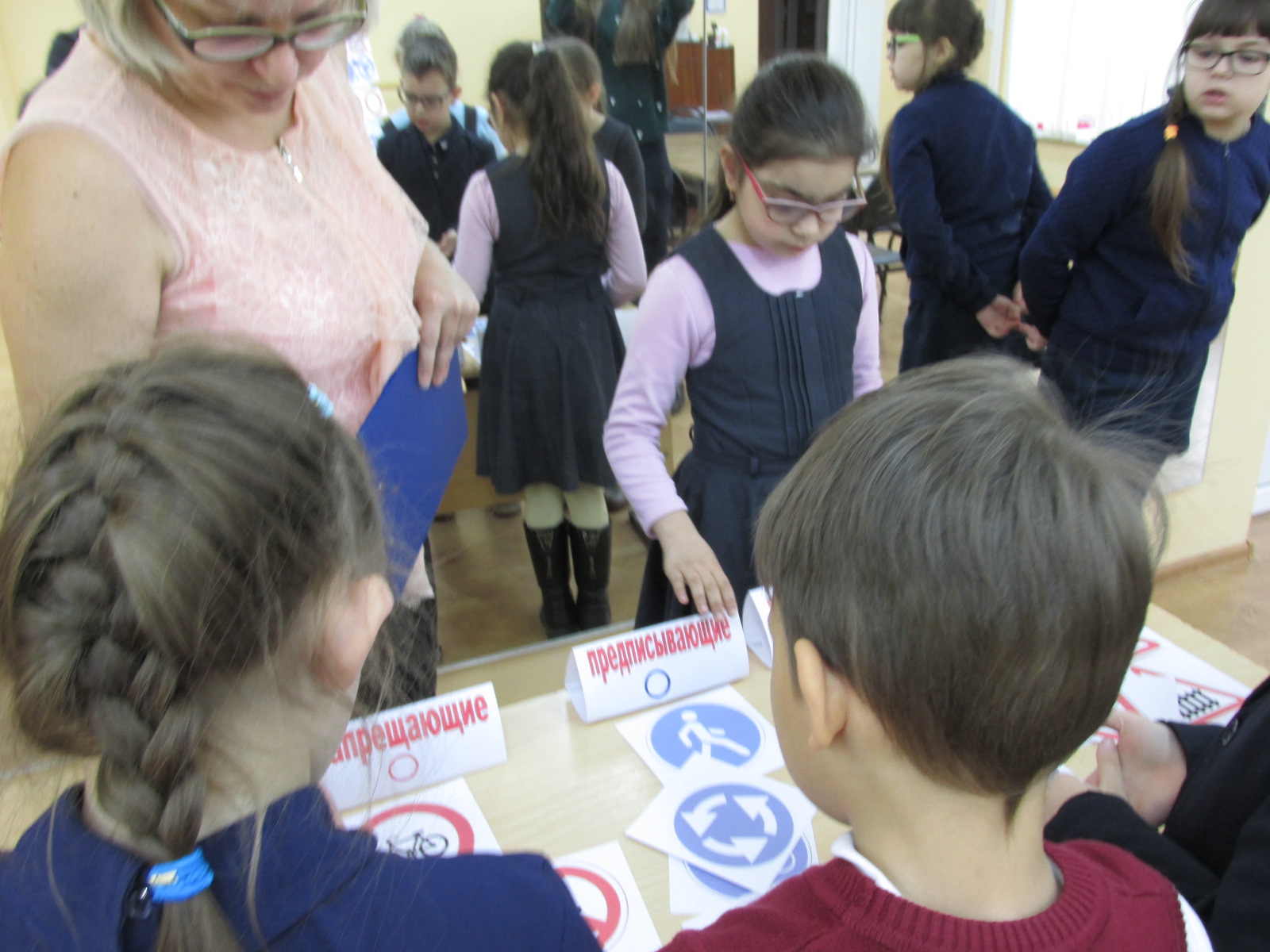 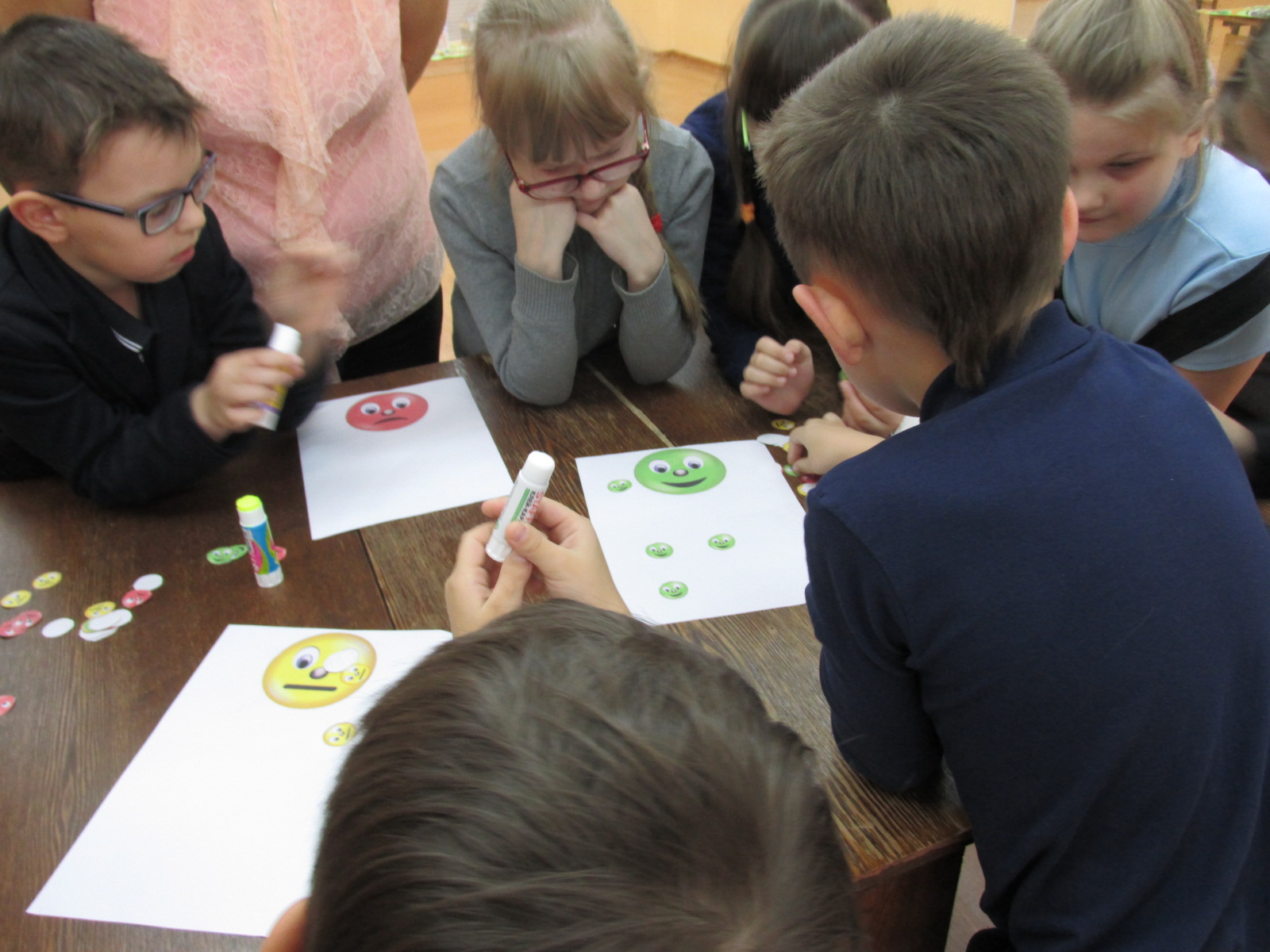 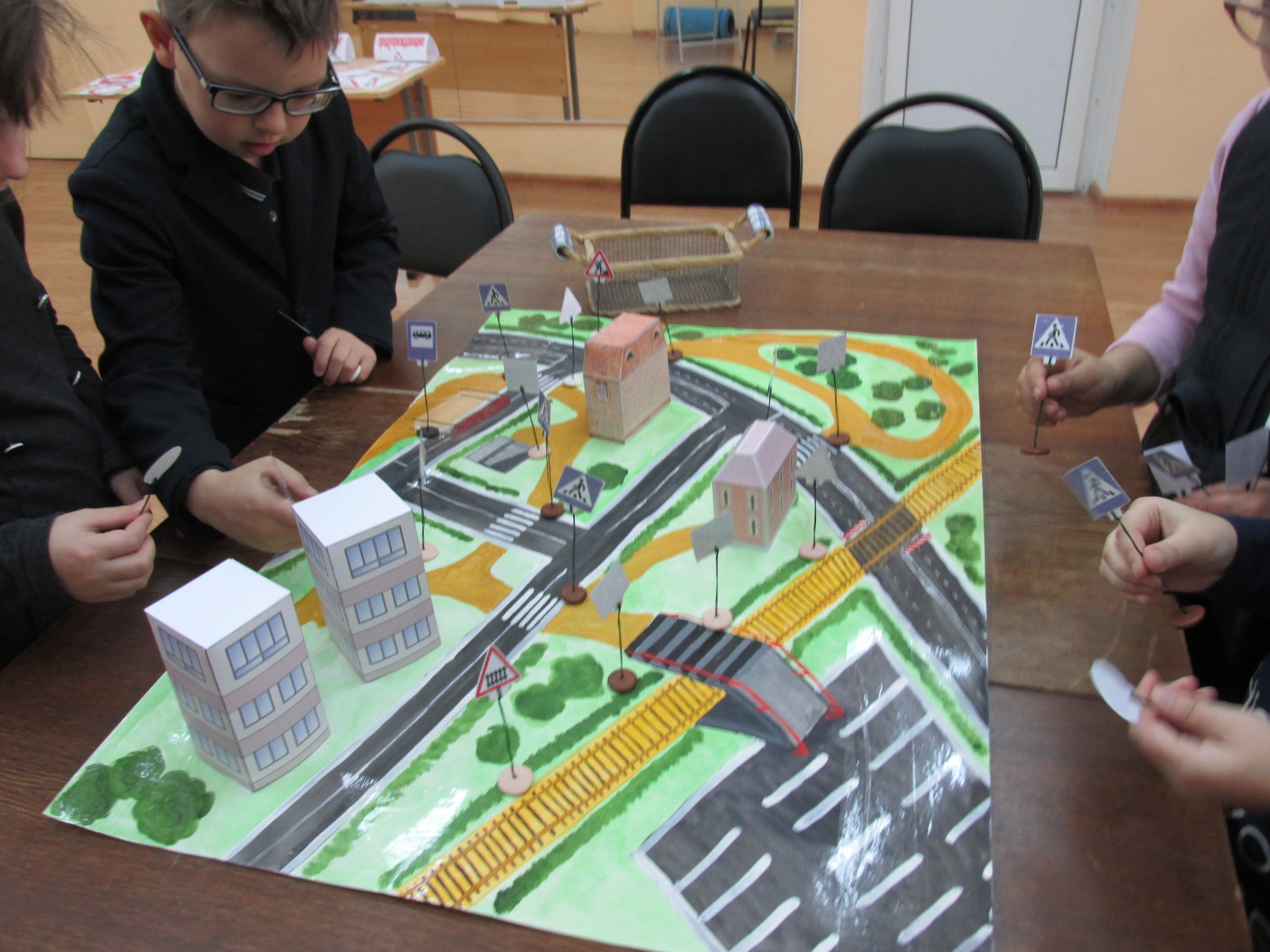 